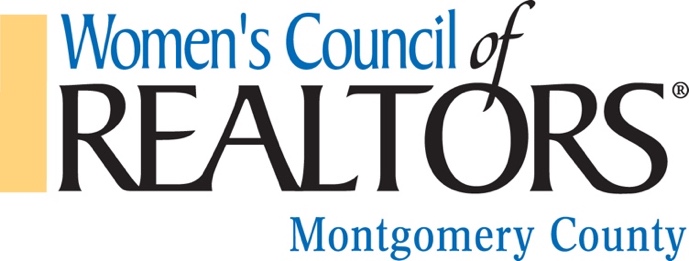 Governing Board Positions & Special Project Teams Addendum AMarketing/Promotions TeamCall on REALTOR ® offices in Montgomery County to promote Women’s Council of REALTORS ®, delivering event materials for each eventWork hand in hand with the Strategic Partners Liaison Prepare flyers advertising Special Events and Fundraising EventsReview Women’s Council of REALTORS ® National marketing and social network tools, and assist with implementationStrategic Partner Liaison TeamSchedule and/or coordinate affiliates to be the “highlighted” strategic partner for each applicable meeting and follow up after the eventIncoming Strategic Partner Liaison Project Leader to conduct meeting in December, prior to the year of service, with Strategic Partners for feedback on previous year in order to plan upcoming year in coordination with the President-Elect.Be a member of the Program/Event TeamGather bio, picture and logo for each Strategic Partner Hospitality TeamGreets all members at each meetingCoordinate implementation of ice-breaker before each meetingDirects new member guests and members to Membership DirectorParliamentarianAttends all Governing Board and Network MeetingsRetains vote at general membership meetings, not at Governing Board meetingsServes as a member of the Bylaws and Standing Rules TeamHoliday for Heroes TeamIdentifies and coordinates event honoring our military and service professionalsAudit TeamAppointed by the President with the approval of the Governing BoardConducts a quarterly and annual audit to ensure proper procedures are followedCurrent Treasurer is present at the meeting for clarificationAwards TeamThe team is appointed by the President to include current members and past recipientsThe Team will select award recipients by Nov 15 to ensure ordering of award and notification of recipient.Award Criteria is Addendum CCandidate Review TeamThe team leader is appointed by the President, who will assist the team lead in recruiting members for the team.  At a minimum of  3 members to be selected to the team. Adheres to the Standing Rules in regards to the election process. Governing Board PositionsPOSITIONLocal PresidentI. General Oversight/Scope of Duties:Provides leadership and direction for the Network, keeping her team focused on the mission of the Council and the Network business plan. Acts as the local voice for the Women’s Council brand, articulating the value of the Network, representing the Network with related groups, and setting the tone for active member involvement.A. Major Responsibilities:1. Preside over focused, productive meetings of the Governing Board and membership2. Work with the Governing Board to develop, implement and monitor the Network Business Plan3. Encourage and inspire members to get involvement, and recognize contributions4. Cultivate development of future leaders for the Network5. Mentor, train, support and provide leadership opportunities for the President-elect to facilitate a smooth transition in leadership6. Build and maintain relationships with the Local Association and related industry and community groups7. Work with the Governing Board to evaluate Network progress and performance on stated goals, ensuring, in particular, quality Network programs and services8. Support Event Director and Membership Director in delivering quality events and building and retaining a solid base of REALTOR® members9. Appoint the Event Director and Membership Director, with ratification by the Governing Board10. Appoint an Event Chair and/or Membership Chair, as needed to support the Event and Membership Directors, with ratification by the Governing Board11. Ensure compliance with all State and National reporting requirements12. Represent the local Network at State and National meetingsB. Important Relationships – INTERNAL1. Network membership2. Network Strategic Partners3. State Network leadership4. Governing Board5. Project Team leaders6. President-electC. Important Relationships – EXTERNAL1. Local REALTOR® Association Executive and elected leadership2. Related real estate organization leadership3. Appropriate staff/leadership of community groups Criteria/D.  Qualifications1.  Must be a REALTOR® member in good standingE. Ideal Skills/Experience1. Team management2. Communication skills3. Delegation4. Meeting management5. Previous leadership experience within or outside of Women’s Council6. Planning and organization7. Conflict resolutionPOSITIONLocal President-ElectI. General Oversight/Scope of Duties:Supports the President in fulfilling her duties, builds leadership skills andprepares to assume the presidency. Develops and maintains productiverelationships with Strategic Partners to ensure satisfaction and support forNetwork activities.A. Major Responsibilities:1. Fulfills duties of the President as needed, and assists with 	running efficient and productive meetings.2. Cultivates and manages relationships with Strategic Partners, ensuring a high level of satisfaction and appropriate benefit levels and packages.3. Assists the President in tracking Network progress and performance, identifies areas for continued improvement and considers related goals for inclusion in the Network Business Plan in the coming year.4. Appoints the Secretary, with ratification by the Governing Board.5. Supports accomplishment of Network Business Plan goals andpriorities.6. Encourage and inspire members to get involved, and recognizecontributions7. Cultivate development of future leaders for the Network8. Attends Women’s Council Leadership Academy as part of preparing to take on the presidency9. Attends National and State Women’s Council Meetings, depending on budget and personal finances.10. Works with the incoming President-elect to ensure a smoothtransition in leadershipB. Important Relationships – INTERNAL1. President2. Governing Board3. Network membership4. Project Team leadership5. Strategic Partners6. State Network leadershipC. Important Relationships – EXTERNAL1. As needed to support the PresidentD. Criteria/Qualifications1. Must be a REALTOR® member in good standing2. Preference for members of the Local Network with a minimum of one year tenureE. Ideal Skills/Experience1. Team management2. Communication skills3. Delegation4. Meeting management5. Previous leadership experience within or outside of Women’s Council6. Planning and organization7. Conflict resolutionPOSITION:Local First Vice PresidentI. General Oversight/Scope of Duties:Ensure proper reporting and Network compliance with all state and federal lawsAnd regulations impacting non-profit organizations.A. Major Responsibilities:1. Maintains Network bylaws and standing rules.2. Oversees Credentials Project Team to ensure proper election protocols, and reports results of election to National Women’s Council by November 1 each year.3. Ensures accurate minutes are taken at each Governing Board meeting, and maintains all official records of the Network.4. Ensures accurate minutes are taken at Membership meetings when votes are taken for bylaws amendments and for elections.5. Attends National and State Women’s Council Meetings, depending on budget and personal finances.B. Important Relationships – INTERNAL1. Governing Board (regular reporting)2. State Network leadership3. Network membership4. Strategic Partners5. Project Team leadershipC. Important Relationships – EXTERNALD. Criteria/Qualifications1. Must be a REALTOR® member in good standingE. Ideal Skills/Experience1. Planning and organizing skills2. Communication skills3. Operating as part of a teamPOSITIONLocal TreasurerI. General Oversight/Scope of Duties:Ensures strategies and systems are in place to support the financial health and integrity of the Network. Ensure proper reporting and Network compliance with all state and federal laws and regulations impacting non-profit organizations.A. Major Responsibilities:1. Maintains Network financial records, tracks transactions, and reports regularly on Network financial performance.2. Handles receipts and disbursements, ensuring proper controls inplace.3. Works with the Governing Board to develop proposed annual budget.4. Ensures Network state and federal taxes are filed annually, andprovides full support for Network financial reviews.5. Attends National and State Women’s Council Meetings, depending on budget and personal finances.B. Important Relationships – INTERNAL1. Governing Board (regular reporting)2. State Network leadership3. Network membership4. Strategic Partners5. Project Team leadershipC. Important Relationships – EXTERNAL1. CPA/tax professionalsD. Criteria/Qualifications1. REALTOR® or National Affiliate member in good standingE. Ideal Skills/Experience1. Bookkeeping/accounting background and/or related experience2. Planning and organizing skills3. Communication skills4. Operating as part of a teamPOSITIONEvent DirectorI. General Oversight/Scope of Duties:Ensures the development and delivery of timely, relevant, business-oriented Network educational and networking events that attract a high level of participation from members and the industry at large.A. Major Responsibilities:1. Produces four Network industry events.2. Coordinates and implements marketing strategies for a high level of exposure for Network events within the industry.3. Develops and manages systems to routinely scan the industryenvironment to identify business needs and issues.4. Produces a minimum of two additional events focused on member networking and relationship building.5. Manages Event Chair and Project Teams as needed to accomplishtasks.6. Monitors and evaluates success of all programs and events and reports to the Governing Board.7. Attends National and State Women’s Council Meetings, depending on budget and personal finances.B. Important Relationships – INTERNAL1. Governing Board2. Project Team leadership3. Network membership4. State Network leadership5. Event ChairC. Important Relationships – EXTERNAL1. Local REALTOR® Association, other real estate related groups,community groups (for collaborative programming)2. Potential speakersD. Criteria/Qualifications1. REALTOR® member in good standingE. Ideal Skills/Experience1. Planning and organizing skills2. Networking and communication skills3. Environmental scanning4. Delegation5. Program development6. Operating as part of a team